Об условиях приватизации муниципального имущества, составляющего казну Цивильского муниципального округа Чувашской РеспубликиВ соответствии с Федеральным законом от 21 декабря . № 178-ФЗ «О приватизации государственного и муниципального имущества», постановлением Правительства Российской Федерации от 27 августа 2012 года № 860 «Об организации и проведении продажи государственного или муниципального имущества в электронной форме», Решением собрания депутатов Цивильского муниципального округа Чувашской Республики от 06.04.2023 №12-21 «О Порядке принятия решений об условиях приватизации муниципального имущества Цивильского муниципального округа Чувашской Республики»:Приватизировать следующее муниципальное имущество, находящееся в казне Цивильского муниципального округа Чувашской Республики, расположенное по адресу: Чувашская Республика, Цивильский район, г. Цивильск, ул. Северная, д. 13:1.1. Земельный участок с кадастровым номером 21:20:110201:2, площадью 129 кв. м.;1.2. Объект недвижимого имущества: нежилое здание с кадастровым номером 21:20:110801:470, площадью 48.6 кв. м.2. Установить способ приватизации муниципального имущества, указанного в пункте 1 настоящего распоряжения – продажа на аукционе в электронной форме.3. Установить начальную цену подлежащего приватизации муниципального  имущества, указанного в пункте 1 настоящего распоряжения, в размере 677 242 (Шестьсот семьдесят семь тысяч двести сорок два) рубля 00 копеек с учетом налога на добавленную стоимость, определенную в соответствии с законодательством Российской Федерации, регулирующим оценочную деятельность.4. Отделу земельных и имущественных и отношений администрации Цивильского муниципального округа Чувашской Республики организовать в установленном порядке продажу муниципального имущества Цивильского муниципального округа Чувашской Республики, указанного в пункте 1 настоящего распоряжения.5. Сектору цифрового развития и информационных технологий администрации Цивильского муниципального округа Чувашской Республики в установленном порядке обеспечить размещение информационного сообщения о проведении и результатах аукциона на официальном сайте администрации Цивильского муниципального округа Чувашской Республики в информационно-телекоммуникационной сети «Интернет».	6. Утвердить прилагаемую аукционную документацию для проведения открытого аукциона в электронной форме по продаже имущества, составляющего казну Цивильского муниципального округа Чувашской Республики Глава Цивильскогомуниципального округа								            А.В. ИвановЧĂВАШ РЕСПУБЛИКИ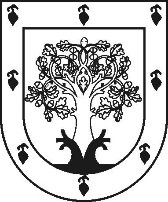 ЧУВАШСКАЯ РЕСПУБЛИКАÇĚРПӲМУНИЦИПАЛЛĂ ОКРУГĔНАДМИНИСТРАЦИЙĚХУШУ2024 ç. çу уйӑхĕн 31 мӗшӗ 285-р №Çěрпÿ хулиАДМИНИСТРАЦИЯ ЦИВИЛЬСКОГО МУНИЦИПАЛЬНОГО ОКРУГАРАСПОРЯЖЕНИЕ31 мая 2024 г. № 285-ргород Цивильск